§125.  Effective time and date of documentExcept as provided in section 126, subsection 3, a document accepted for filing takes effect on the date and at the time of filing, as evidenced by such means as the Secretary of State may use for the purpose of recording the date and time of filing, except that:  [PL 2001, c. 640, Pt. A, §2 (NEW); PL 2001, c. 640, Pt. B, §7 (AFF).]1.  Time specified in document.  If the document specifies a time as to its effective time on the date filed, then the document takes effect on the date filed and at the time specified; and[PL 2001, c. 640, Pt. A, §2 (NEW); PL 2001, c. 640, Pt. B, §7 (AFF).]2.  Delayed effective date; time.  If the document specifies a delayed effective time and date, the document takes effect on the time and date specified, as long as the delayed effective date for the document is not later than the 90th day after the date it is filed.  If the document specifies a delayed effective date but does not specify a time, the document is effective at the close of business on the specified date.[PL 2001, c. 640, Pt. A, §2 (NEW); PL 2001, c. 640, Pt. B, §7 (AFF).]SECTION HISTORYPL 2001, c. 640, §A2 (NEW). PL 2001, c. 640, §B7 (AFF). The State of Maine claims a copyright in its codified statutes. If you intend to republish this material, we require that you include the following disclaimer in your publication:All copyrights and other rights to statutory text are reserved by the State of Maine. The text included in this publication reflects changes made through the First Regular and First Special Session of the 131st Maine Legislature and is current through November 1. 2023
                    . The text is subject to change without notice. It is a version that has not been officially certified by the Secretary of State. Refer to the Maine Revised Statutes Annotated and supplements for certified text.
                The Office of the Revisor of Statutes also requests that you send us one copy of any statutory publication you may produce. Our goal is not to restrict publishing activity, but to keep track of who is publishing what, to identify any needless duplication and to preserve the State's copyright rights.PLEASE NOTE: The Revisor's Office cannot perform research for or provide legal advice or interpretation of Maine law to the public. If you need legal assistance, please contact a qualified attorney.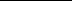 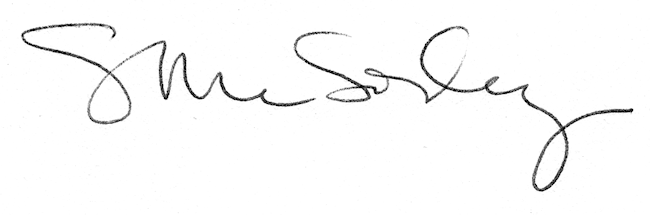 